والاخير اتمنى لكم التوفيق والسداد والتحضير الجيد لللامتحانات الخاصة بالسداسي السادس في جميع المقاييس موفقون ان شاء الله تجدون موضوعا ثانيا ملحقا حول علم النفس التربوي بتقنية البواربنت PowerPointبالتوفيق للجميعالاستاذ : بن غربي نورالدين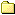 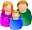 